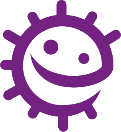 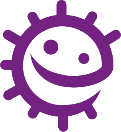 1. Infectious MicrobeDiseaseBacteriaChlamydiaVirus123Fungi12. SymptomsDiseaseAsymptomatic1Fever123Rash12Sore throat12White discharge 123. TransmissionDiseaseSexual contact12Touch123Inhalation123Mouth to mouth14. PreventionDiseaseWash hands123Cover coughs and sneezes123Use a condom12Avoid unnecessary antibiotic use1Vaccination1235. TreatmentDiseaseAntibiotics1Bed rest123Antifungals1Fluid intake123